ТАВРЕНЬГСКИЙ МУНИЦИПАЛЬНЫЙ ВЕСТНИК Официальное издание администрации муниципального образования «Тавреньгское» Коношского района Архангельской области№ 7 (68) от 12 декабря 2022 года 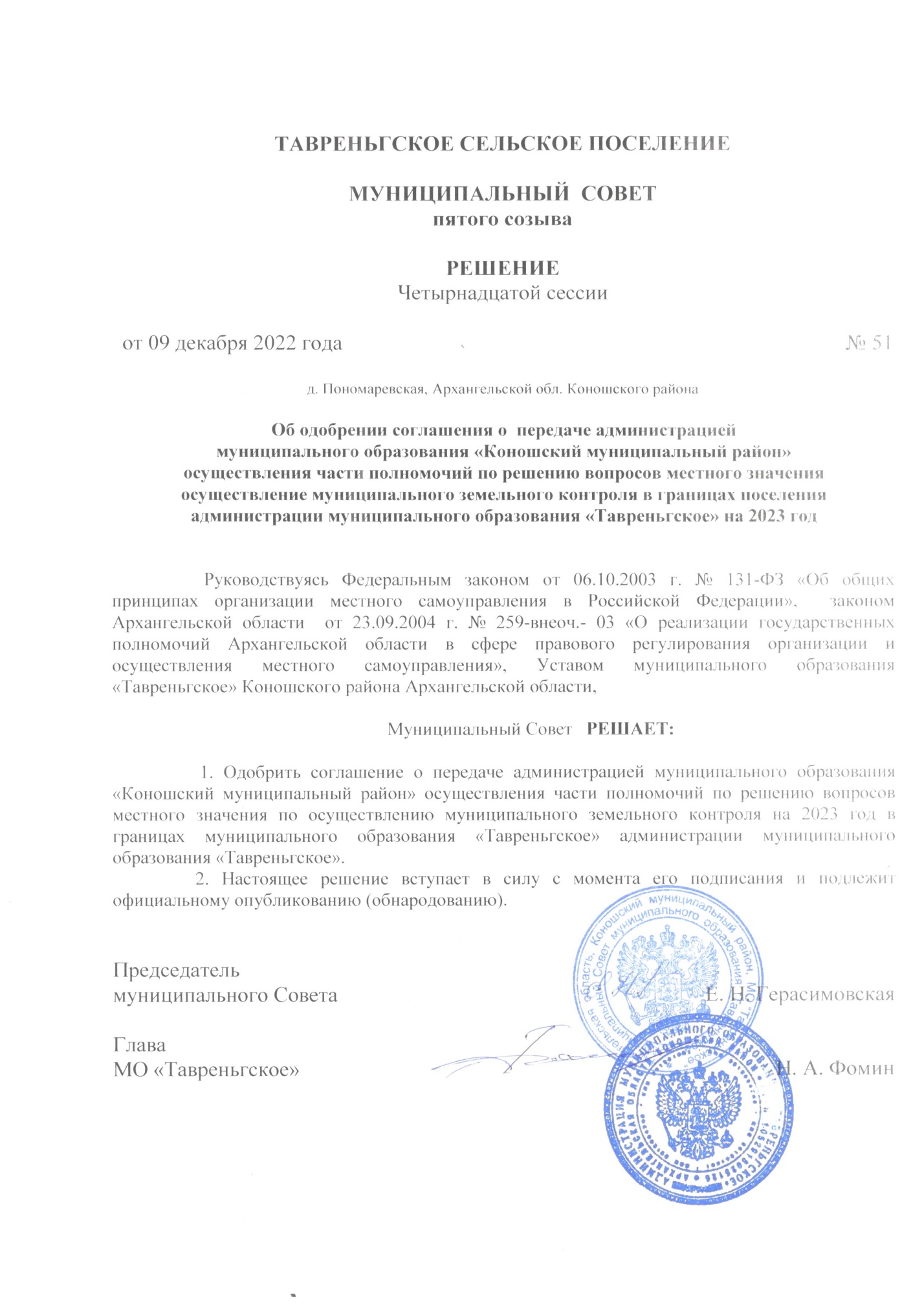 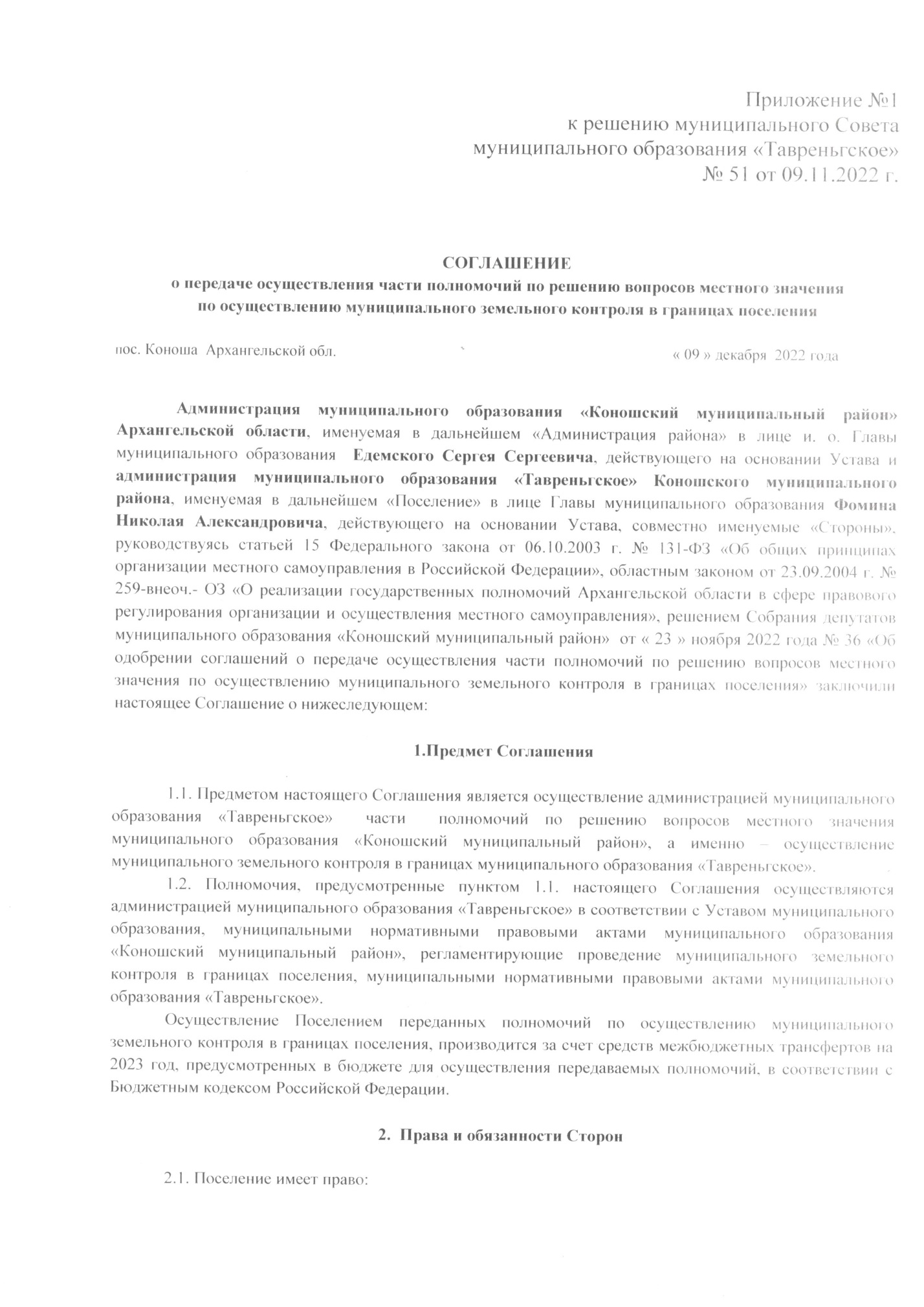 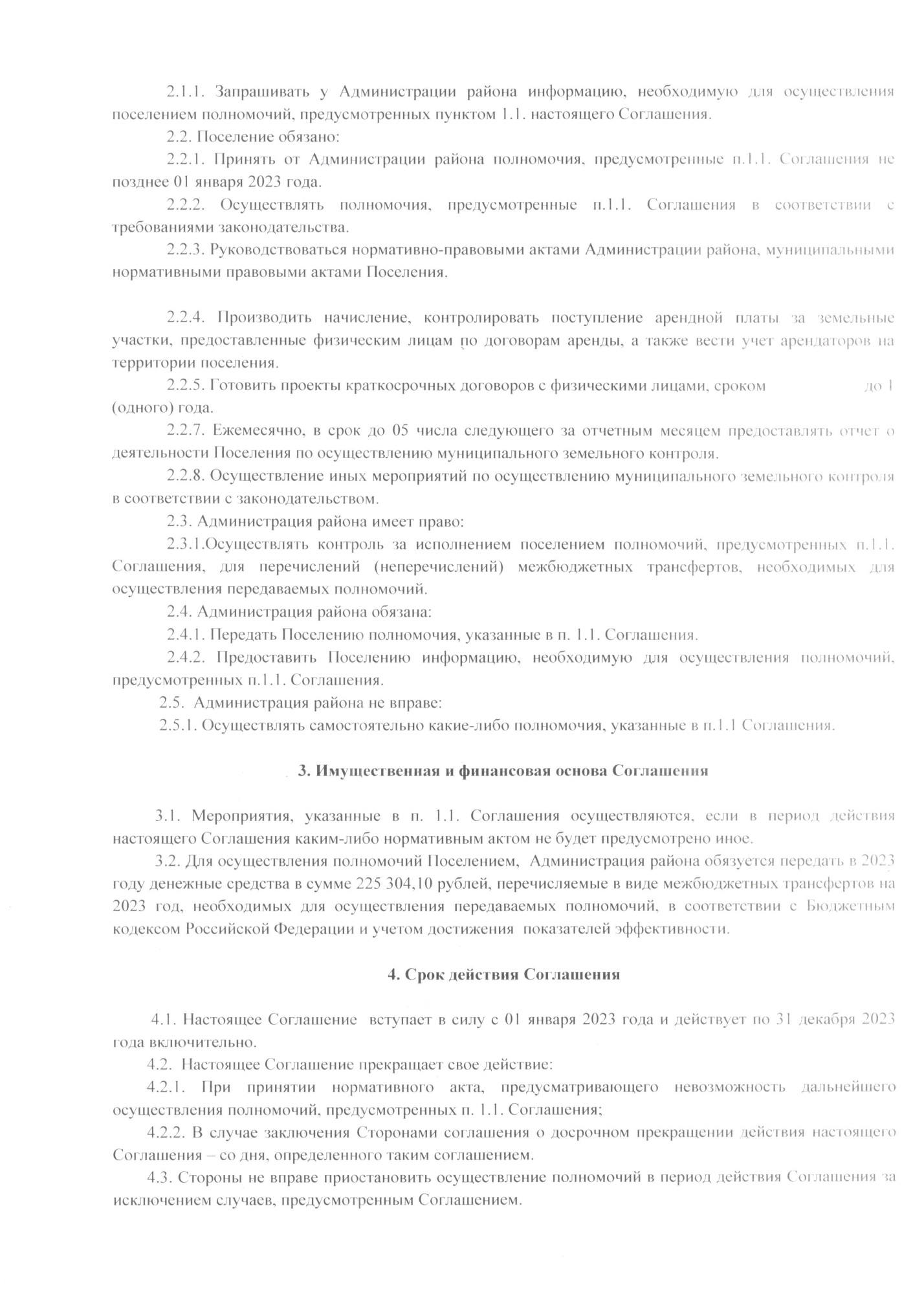 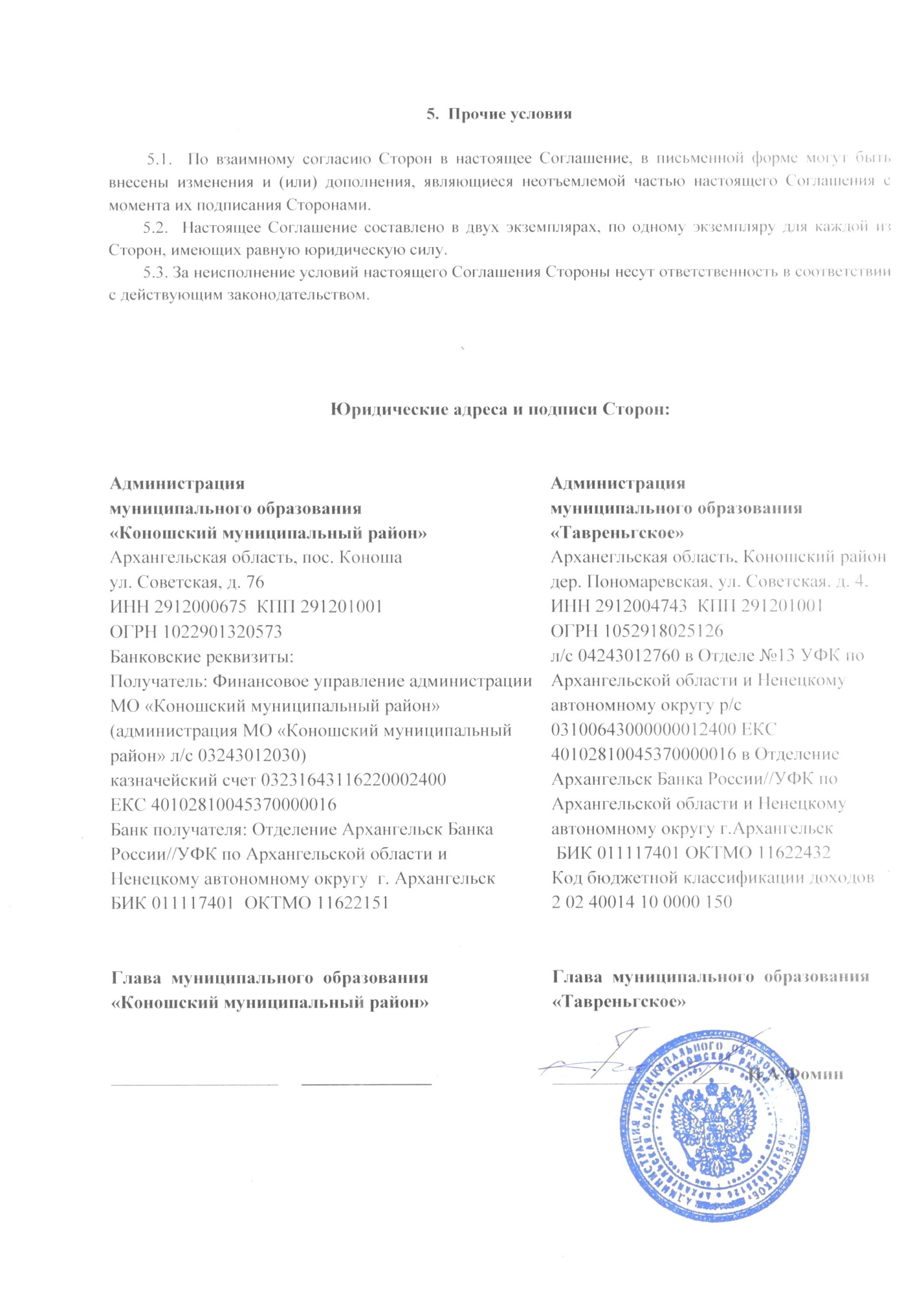 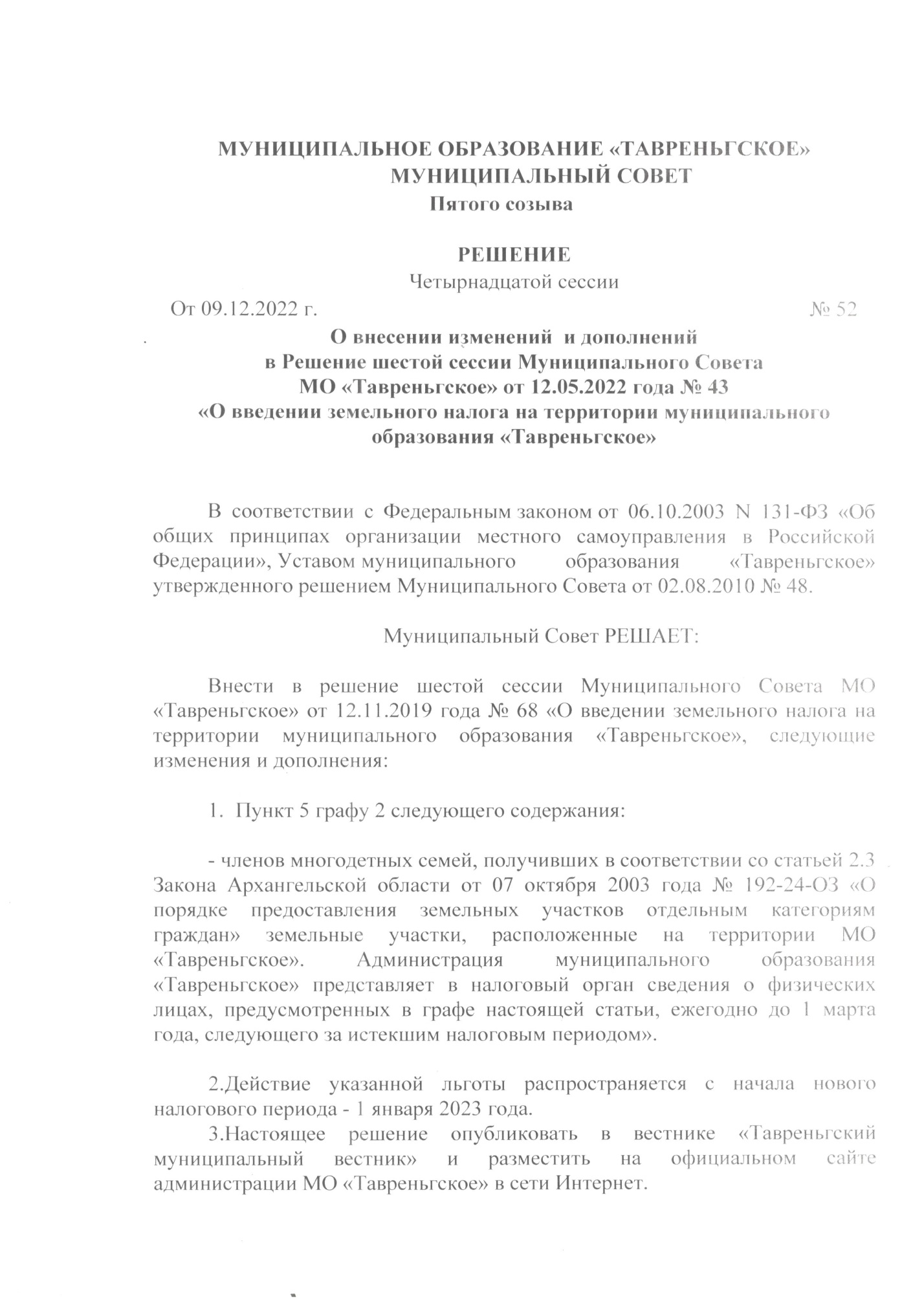 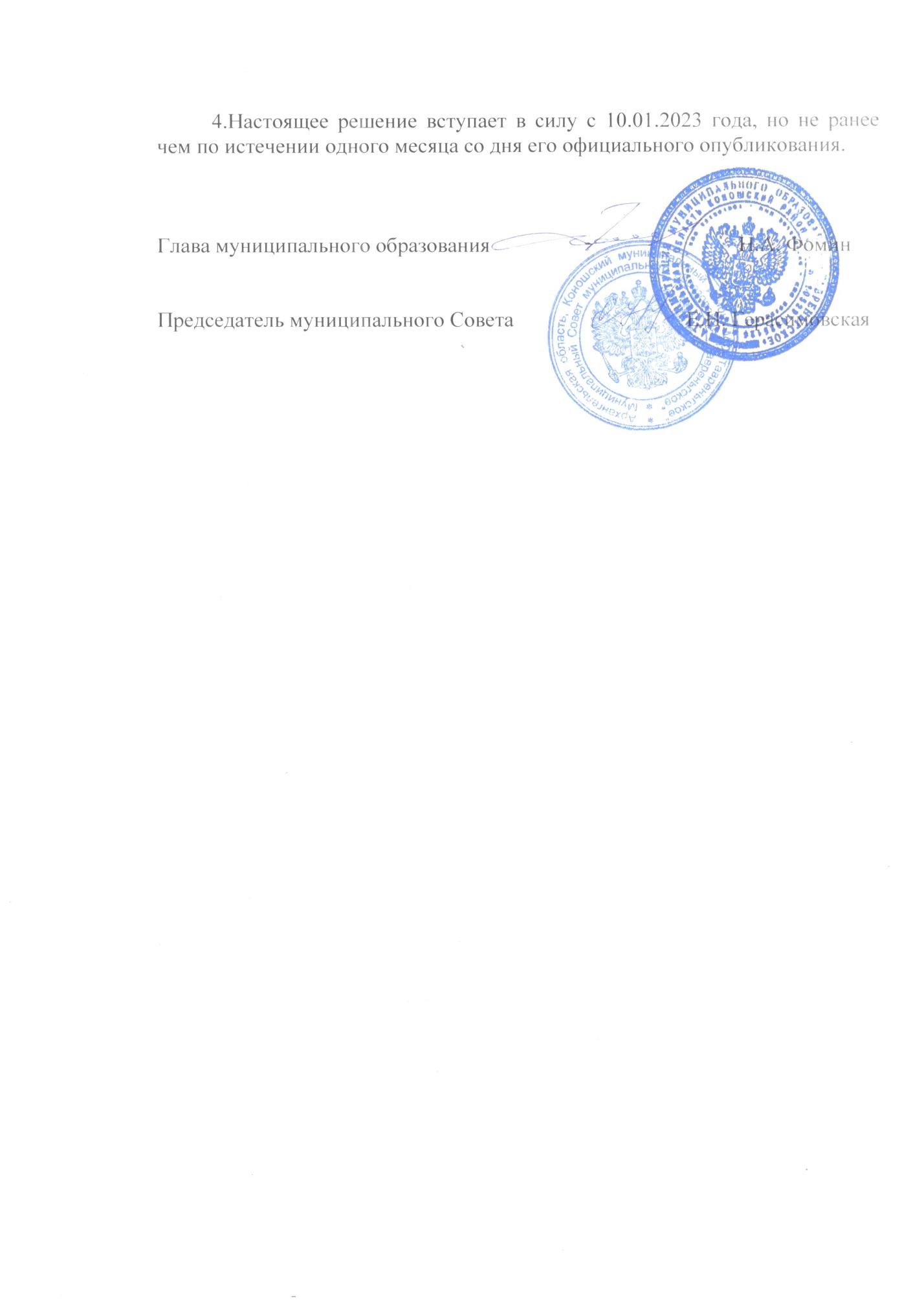 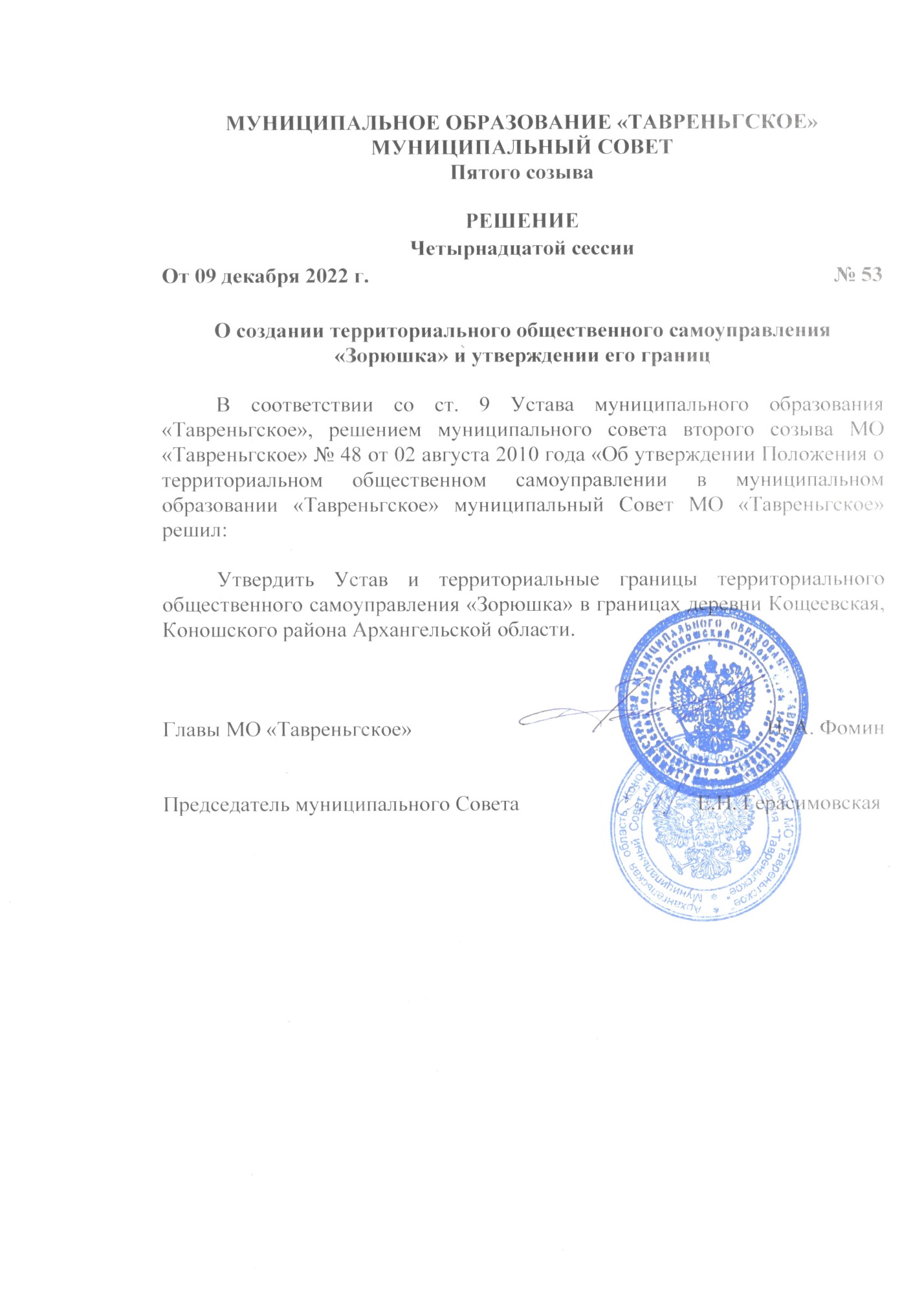 Администрация муниципального образования «Тавреньгское» Коношского  муниципального района Архангельской области. «Тавреньгский муниципальный вестник» № 7 (68) от 12 декабря 2022 года. Ответственный за выпуск: Ушакова Н. Н.. Тираж 50 экземпляров.